AUTORIZACIÓN PARA SALIR DEL CENTRO (ALUMNOS DE 3º Y 4º DE ESO) Curso 2020/21 D./Dña.               ___________________________padre/madre/tutor legal delalumno/a:                                                                                 del curso     , grupo __ AUTORIZO: A mi hijo/a a salir del instituto a las 13’35 h cuando, por necesidades de organización del Centro y ante la ausencia de un profesor, pueda adelantarse o no se imparta la asignatura programada a última hora de la mañana. Así mismo autorizo a mi hijo/a a que pueda incorporarse al Centro a las 9,20 h cuando no se imparta la clase de primera hora por la ausencia de algún profesor. Zaragoza,         de                            de 2020 Firma: Firmado: DNI: 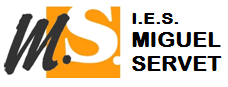 AUTORIZACIÓN PARA SALIR DEL CENTRO (ALUMNOS DE 3º Y 4º DE ESO) Curso 2020/21 D./Dña.               ___________________________padre/madre/tutor legal del alumno/a:                                                                                 del curso     , grupo __ AUTORIZO: A mi hijo/a a salir del instituto a las 13’35 h cuando, por necesidades de organización del Centro y ante la ausencia de un profesor, pueda adelantarse o no se imparta la asignatura programada a última hora de la mañana. Así mismo autorizo a mi hijo/a a que pueda incorporarse al Centro a las 9,20 h cuando no se imparta la clase de primera hora por la ausencia de algún profesor. Zaragoza,         de                                de 2020 Firma: Firmado: DNI: 